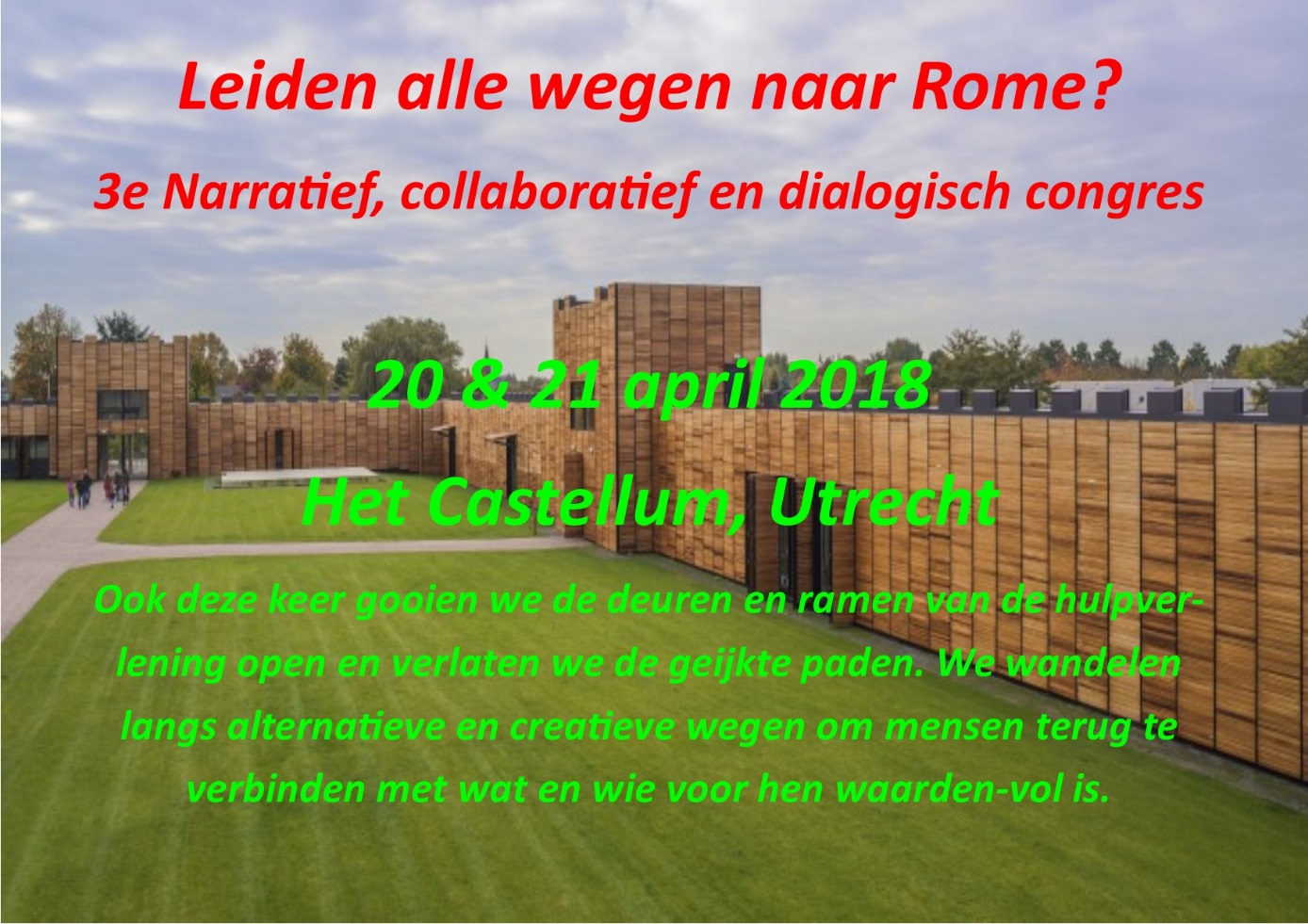 Ook deze keer gooien we de ramen en deuren van de hulpverlening open en verlaten we de geijkte paden. We wandelen langs alternatieve en creatieve wegen om mensen te verbinden met wat en wie voor hen waarden-vol zijn. Wij nodigen jullie van harte uit om er bij te zijn! Wij zijn het narratief, dialogisch en collaboratief collectief (NDC²):  Indra Bimmel, Tineke Haks, Bruno Hillewaere, Dagmar Kroeze, Jasmina Sermijn, Robert Van Hennik, Tomas Van Reybrouck, Sabine Vermeire, Marco Visser.Waar?  Het Castellum, Hoge Woerdplein 1, Utrecht.  https://www.castellumhogewoerd.nl/ (vlot te bereiken met het openbaar vervoer)Wanneer? 20 en/of 21 april 2018, welkom vanaf 9u tot 18uWat? Een totaal pakket van meer dan 30 workshops en lezingen waar mensen laten zien hoe ze in zowel de jeugdzorg, psychiatrie, forensische hulpverlening, gezondheidszorg, onderwijs, ambulante begeleiding en therapie op inspirerende wijze aan de slag gaan met principes, concepten, methoden uit de narratieve, dialogische en collaboratieve benaderingen en dit bij een diversiteit aan moeilijkheden waar mensen mee te maken krijgen. We weven ideeën uit de filosofie en krachtige realisaties uit de theater-, film- en kunstwereld doorheen deze dagen. Prijskaartje? Een dag: 120 euro, Twee dagen: 220 euro (accreditering aangevraagd bij de NVRG)Inschrijven: Programma: Vrijdag 20 april Zaterdag 21 april Inhoud van de lezingen en workshopsLEZINGENHumanity and Inhumanity: Working in Northern France with Refugees and VolunteersSara PortnoyIn April 2016, she joined a team of Systemic family therapist and clinical psychologists trained in narrative approaches who were all appalled by the UK governments harsh stance towards people seeking refuge and safety from war zones and persecution. We called ourselves the Refugee Resilience Collective. Every Friday 2 members of the group would spend the day in Calais offering 3 services :1) A group for unaccompanied young people living in the unofficial camp known as ‘The Jungle’ 2) A group for women and children in the French state run Women and Children’s centre  3) Offering group and individual consultations to long term volunteers working for Help Refugees, one of the main volunteer organisations who managed donations and distributed them within the camp.I will talk about what drew me to this work as well as the challenges of working in these contexts that are continuously changing. I will also highlight some of the narrative and community practices that have supported us with the challenges. Sara Portnoy is a Consultant clinical psychologist and has worked in the health service with children and their families for over 25 years. For the past 13 years she has worked at University College Hospital, London with children with a chronic physical condition and with Life Force (Community paediatric palliative care and bereavement team.)  In the past 2 years she has been a member of The Refugee Resilience Collective, who are group of Systemic and Narrative Therapists who have come together to work with Refugees and long term volunteers in Northern France. She draws on ideas from narrative therapy in all areas of her therapeutic work.Naar Rome ga je nooit alleenJasmina Sermijn en Sabine VermeireSoms geraken mensen (kinderen, jongeren, volwassenen) zo verstrikt in moeilijkheden dat het zicht op hun steunbronnen verdwijnt. Een gevoel van niet begrepen worden, alleen zijn, anders zijn en het zich buitengesloten voelen gaat dan overheersen. De omgeving weet ook niet meer hoe ‘gepast’, ‘steunend’ te antwoorden op de moeilijkheden wat een gevoel van verwijdering & misverstanden in de hand werkt. Cliënten geraken verstrikt in steeds dezelfde monologen en de therapeut dreigt de belangrijkste getuige te worden van zowel de pijn, het verdriet en het leed als van de veranderingen in het leven van de cliënt. In deze lezing gaan Jasmina en Sabine op zoek naar hoe therapeutische gesprekken en verhalen van cliënten die in verarmde netwerken terecht zijn gekomen opnieuw bevolkt kunnen worden.  In deze zoektocht laten zij zich inspireren door narratieve, collaboratieve en dialogische ideeën waarmee ze creatief aan de slag gaan. Jasmina Sermijn is dr. in de psychologie en systeemtherapeute. Zij werkt als therapeute en supervisor in Hestia- centrum voor psychotherapie, als opleider in Rapunzel vzw en Euthopia en als postdoc op de VUB.Sabine Vermeire is narratief en systeemtheoretisch psychotherapeut, opleider en supervisor aan de Interactie-Academie vzw. Nomadisch navigeren. Met een omweg naar Rome of elders!Bruno Hillewaere en Robert Van HennikIn deze lezing nemen Bruno en Robert de toehoorder mee op de reis die zij samen maken: een voortgaande samenwerking, een conversatie over narratieve, dialogische en collaboratieve therapie aan hulpvragers in sociale netwerken, aan families, gezinnen en partners in relaties. Aan de hand van 4 korte verhalen reflecteren zij op ontwikkelingen, vraagstukken, aarzelingen en verrassingen in een veranderend werkveld. In het eerste verhaaltje vraagt Robert zich af hoe het postmodernisme zich verhoudt tot het ‘post-truth’ tijdperk en hoe we ‘zonder zeker weten’ kunnen denken over ‘validiteit’. Bruno vertelt vervolgens over het zoeken van afstemming en het creatief verruimen van begaanbare wegen d.m.v. feedback en dialoog. Robert vult dit verhaal aan met resultaten uit praktijkgericht onderzoek naar feedback gestuurde systeemtherapie. Bruno sluit af met een verhaal over passende hoop, voor gezinnen, voor hulpverleners en voor ons vak.   Bruno Hillewaere werkt als systeemtherapeut, psychotherapeut, opleider en supervisor bij Euthopia en bij Juzt. Robert van Hennik werkt als systeemtherapeut, opleider en supervisor op Euthopia en bij Juzt. Hij doet een doctoraatsstudie naar het navigeren van complexiteit in feedback gestuurde systeemtherapieNarratieve benaderingen in gemeenschappenPeter FruhmanIn een economisch en sociaal steeds sneller veranderende wereld bevinden gemeenschappen zich in een continue overgang. Van burgers wordt steeds meer zelfredzaamheid verwacht en soms zelfs opgelegd: ‘participeren’ en zelf verantwoordelijkheid nemen. In een economisch en sociaal instabiele tijd zijn dit uitdagingen die moeilijk te verteren zijn. Mensen in een welvaartsstaat zijn dat niet meer gewend, nog steeds stellen velen zich passief op of hebben een excuus om niet in actie te komen. Men heeft een weerstand tegen verandering ook al wil men dat ‘het’ verandert. Andere groepen zijn kwetsbaar en/of )(voelen zich) machteloos.Kun je gemeenschappen duurzaam weerbaarder maken, beter om laten gaan met veranderingen? Hoe overbrug je de kloof tussen generaties, tussen culturen, tussen apathie en actie, tussen eigenbelang en samenwerken, tussen beschuldiging en dialoog?Aan de hand van het 2-jarige Erasmus+* project ‘Raising Strong and Resilient Communities’ wil ik laten zien hoe men met narratieve benaderingen en methodes gemeenschappen succesvol zou kunnen faciliteren. ‘Diversiteit’ was een belangrijk uitgangspunt in dit project: de zeven partnerlanden van het consortium brachten zeven verschillende gemeenschappen (met elk een eigen probleem) in het project. Doelstelling was om diverse narratieve benaderingen en (storytelling) methodes binnen de gemeenschappen te onderzoeken, ook om uit te vinden welke succesvol en cultuur-overschrijdend werken. Uiteindelijk kwam zo een handboek tot stand voor toekomstige ‘story-workers’ waarin theorie en praktijk samen kwam en zowel de ervaringen van de partners als de ervaringen van de betrokken gemeenschappen. Het project ontving een ‘good practice’ label van Erasmus+.Peter Frühmann is ontwerper, communicatieadviseur, narratief onderzoeker en storyteller, docent aan het SAE Media & Film Institute Amsterdam, gastdocent Erasmus Universiteit; werkt met Storybag als partner in educatieve- en community-gerichte Europese (Erasmus+) projecten Theateroptreden en film Theatervoorstelling Raphael RodanRaphael Rodan, geboren in Israël, is acteur, theatermaker en verhalen verteller. Samen met Sahand Sahebdivani (Iran) richtte hij de Mezrab Story Telling School op. Samen verbinden zij de oude kunst van verhalen vertellen met actuele maatschappelijke vragen. Rodan werkte als theatermaker met Joodse en Arabische kinderen en ziet het theaterspel als brug in de communicatie tussen bevolkingsgroepen. Film ‘Time and Place’ plus interviewMartijn VeldhoenIn de film Time and Place, a talk with my mum verhaalt de moeder (Lotje Ruting) van de filmmaker over haar leven. Doorheen het vertellen tracht zij haar levensverhaal te reconstrueren. Zij wil daarbij dat haar gelaat niet in beeld komt en ze heeft slechts enkele foto's om zich tijdens het verhalen op te baseren. Gebruik makend van onorthodoxe reconstructietechnieken slaagt de filmmaker - zoon erin om haar verhaal op een visuele manier te brengen.  Het verschil tussen echt en niet echt komt daarbij in een grijze zone terecht.Martijn Veldhoen is gekend vanwege de video installaties en films die hij maakt.  WORKSHOPS'Beads of Life’: a narrative therapy group for young people where any difficult story is dominating their lives.Sara PortnoyDuring this workshop I am going to talk about a narrative group that we at University College Hospital in London (UCH) have been running with young people who have a diagnosis of cancer. Although at UCH this approach has been used with young people with a diagnosis of cancer it could be used with young people where any difficult story is dominating their lives. ‘The Beads of Life’ has also been adapted to work with young people individually and we have used it with Mothers of young people who have a chronic illness, so it works with adults too. The young people named the group ‘Just Bead It’ and in order to honour and acknowledge the contribution of the ‘Tree of Life’ methodology we also call it ‘Beads of Life’.In this workshop, I will begin by highlighting some of the narrative principles that have informed the programme. I will then give you all a chance to choose some beads and talk about them - so that you have a small idea about what the young people do during the group and I will take you through a typical “Beads of Life” workshop similar to the one we run with the young people. Then I will show you a short video of a few of the young people talking about the programme and we will end with listening to “Bead it Out’, the song written by the young people connected with the “Beads of Life”Sara Portnoy is a Consultant clinical psychologist and has worked in the health service with children and their families for over 25 years. For the past 13 years she has worked at University College Hospital, London with children with a chronic physical condition and with Life Force (Community paediatric palliative care and bereavement team.) Het oeuvre van (hedendaagse) filosofen als spiegel en inspiratiebronLuc Van den BergeHet oeuvre van hedendaagse filosofen biedt een spiegel van onze samenleving (Foucault, Byung-Chul Han), maar ook van onze therapieopvattingen (Foucault, Heidegger) en van de taal die cliënten en therapeuten gebruiken (Charles Taylor). Filosofische inspiratie is veelvormig en kunnen we op meerdere niveaus situeren. Ten eerste is er de interpretatie van de relatie cliënt-therapeut. Op dit niveau zullen we de opvatting van Heidegger over goede zorg vergelijken met de ideeën van White dat de therapeut bij voorkeur “influential and decentred” is. Ten tweede lieten therapeuten als White en Epston zich door het werk van Foucault inspireren bij het ontwikkelen, articuleren en bijsturen of herzien van hun therapeutisch model. We staan stil bij de herinterpretatie door Michael Guilfoyle in zijn The person in narrative therapy.  Tenslotte zullen we stilstaan bij het fundamentele niveau van denken over wat taal is. We vertrekken van een lezing van Charles Taylors recente boek The Language Animal waarin hij ideeën ontwikkelt over hoe taal (ons) wijzigt. Opzet van de workshop is dat deelnemers zich uitgedaagd voelen om fundamenteel over hun therapeutische taal en praktijken na te denken met het oog op nieuwe inspiraties.Luc Van den Berge is filosoof en doctor in de pedagogische wetenschappen, systeemtheoretisch psychotherapeut en supervisor. Hij werkt in het kinderen- en jongerenteam van een dienst geestelijke gezondheidszorg in Gent, en is verbonden aan de Interactie-Academie en aan het Laboratorium voor Educatie en Samenleving (KULeuven). Zijn belangstelling gaat onder meer uit naar de rol die taal speelt bij hoe therapeuten en cliënten zichzelf en hun wereld begrijpen. Trenziria, een gespreksmethodiek om te reflecteren over cultuur en migratie in groepAnnelies HuybrechtsTrenziria is een gespreksmethodiek die bedoeld is om op een gestructureerde en veilige manier met groepen te reflecteren over cultuur en migratie en de effecten hiervan op identiteit en omgangsvormen tussen mensen. Via storytelling worden grote gekende maar ook kleinere en uitzonderlijke verhalen gezocht, verzameld en gedeeld. Trenziria leidt tot rijke gesprekken die het samenleven en samenwerken bevorderen. Trenziria is ook in individuele en gezinsgesprekken te gebruiken en is geschikt voor zowel kinderen, jongeren als volwassenen.In deze workshop worden deelnemers uitgenodigd om te oefenen met het bevragen en delen van grote en kleine verhalen van trots en schaamte, verhalen die betrekking hebben op landen en culturen waarmee de deelnemers vertrouwd zijn. Ook zoeken we contact met de ongeschreven sociale regels ten aanzien van gepast gedrag en gepaste kleding met behulp van generatiekaarten.Annelies Huybrechts is klinisch psycholoog en systeemtheoretisch psychotherapeut. Zij heeft een uitgebreide expertise opgebouwd rondom   trauma en verwerkingsproblemen, interculturele communicatie,  non Violent Resistance, nieuwe autoriteit en  vluchtelingenproblematiek.The island: Therapy, asylum seekers and the crabs of Christmas IslandPresenting the film and video messagePoh Lin Lee and Gabrielle BradyChristmas Island, off the coast of Australia: here 50 million crabs make their slow and ancient migration from the jungle to the ocean's edge, while thousands of people seeking asylum are indefinitely held in a high security detention facility. Poh Lin, a trauma counsellor living on the island, bears witness to the dramatic stories and decline of those being detained.Poh Lin works with asylum seekers in the detention centre, using narrative therapy and sand play to explore people’s stories of trauma and survival. Poh Lin struggles with seeing her clients getting worse due to the time spent in indefinite detention, and the uncertainty of living in limbo. In real therapy sessions with Poh Lin we encounter asylum seekers being detained and hear their stories from inside.

Poh Lin Lee is a social work trained Narrative therapist who has worked in a number of Australian and overseas counselling positions over the past eight years. Poh Lin’s journey has seen her engaging with people through a narrative lens to co-research ways in responding to violence and trauma – initially within couples, families, and communities, whilst in more recent years within the context of state inflicted violence and the consequences for people needing to seek asylum.Gabrielle Brady  is an Australian/ British film director who makes documentary films, working with non-actors, in real and co-scripted scenes. Los pantalones rotos (2013), Static Miracles (2014) and The Island (2017). 
En als we dan naar Ithaka moeten.... Het poëtisch bewustzijn als bron voor narratieve systeemtherapieJan Olthof en Marielle GelissenIn deze workshop zoomen we in op het belang van een poëtisch bewustzijn, a poetic mind, om met cliënten op reis te kunnen gaan en vaste vormen van weten los te laten. Aan de hand van filmmateriaal en casuïstiek zal onze workshop gaan over het - vanuit een meerstemmigheid - creëren van een therapeutische context en het gezamenlijk ontwikkelen van een behandelkader. In voetbaltermen zal er aandacht zijn voor het spel over de middellijn, het dieptespel en het verloop van het hele therapieproces van het begingedeelte tot het middengedeelte en de afronding.Jan Olthof is psychotherapeut, opleider en supervisor bij de NVRG. Hij is zelfstandig gevestigd en als consulent verbonden aan de afdeling Gezinspsychiatrie van Yulius in Barendrecht.Mariëlle Gelissen is systeemtherapeut en verbonden aan de praktijk van Jan Olthof. Elvis en de narratieve therapie Robert van HennikIn de kunst spreekt men van een juxtapositie als twee ‘niet gerelateerde’ onderwerpen naast elkaar geplaatst een effect genereren. Met een juxtapositie worden overeenkomsten en verschillen zichtbaar, ontstaat er een suggestie van een (onbedoeld) verband. Ik ben al jarenlang gefascineerd door zowel de narratieve therapie van Michael White als door de muziek en het tamelijk ongelukkige leven van Elvis Presley.  Deze fascinaties bestaan volledig gescheiden van elkaar. Wat, dacht ik laatst, als ik mijn kennis over Elvis en de narratieve therapie combineer, welk effect zou deze juxtapositie genereren? In deze workshop stel ik mij voor dat Elvis in therapie gaat bij Michael White. Aan de hand van een levenslijn, een beleeflijn, ‘het landschap van actie’ en ‘het landschap van identiteit’ doorlopen we het leven van Elvis met muziek- en filmfragmenten. Samen met de deelnemers in de workshop ga ik op zoek naar ingangen voor alternatieve verhalen, die recht doen aan waarden en die toegang geven tot andere manieren van samen verder leven. “Now the stage is bare and I am standing there, with emptiness all around. And if you won’t come back to me, then make them bring the curtain down”. Zou het plot gewijzigd kunnen worden? Robert van Hennik is systeemtherapeut, supervisor en docent bij Euthopia en gedragswetenschapper bij Juzt in Breda.  Paul en de weegschaalJessica WillemsIn deze workshop laat ik jullie zien en ervaren hoe narratieve therapie kan worden ingezet bij mensen met een verstandelijke beperking. Ik neem jullie mee in het verhaal van Paul en Prader Willi. Prader Willi heeft grote grijphanden waarmee hij Paul zoveel laat eten dat er een levensbedreigende situatie ontstaat. Samen met Paul, zijn familie en de begeleiders gaan we op zoek naar manieren om Prader Willi minder macht te geven. In een film laat Paul zien hoe dit is gegaan.Jessica Willems is  orthopedagoog en systeemtherapeut in opleiding en werkt bij Abrona op de afdeling voor consultatie, diagnostiek en behandeling. Abrona is een organisatie voor volwassenen met een verstandelijke beperking en bijkomende psychiatrische problematiek. Creatieve narratieve en dialogische werkvormen op de BinnensteBuitenTuinYonina HordijIn de workshop wil ik aan de hand van een landkaart over mijn eigen reis vertellen. Een reis die startte in protocollenland, zich verderzette naar de wereld van de narratieve en dialogische systeemtherapie en uiteindelijk uitmondde in het oprichten van de BinnensteBuitenTuin, een plek waar niet schoolgaande jeugd dagbesteding & systeemtherapie ontvangen. Hier worden gesprekken gehouden in een therapie setting, maar ook onder het werken in de moestuin of tijdens de dagelijkse wandeling. Er wordt samen met de jongere en zijn gezin gekeken naar het probleem en gesproken over mogelijke oplossingen. Ik vertel over de BinnensteBuitenTuin en aan de hand van een casus over creatieve werkvormen. Deelnemers maken kennis met mijn manier van werken door samen enkele creatieve opdrachten te doen. Yonina Hordij is psychologe, systeemtherapeute en oprichter van het dagbestedingproject de “BinnensteBuitenTuin”. 
De hond als bondgenoot in een therapeutische -/begeleidingssessie  Tine EyssenVertrekkende vanuit het belang van meerstemmigheid en verbondenheid binnen therapie, tonen we in deze workshop hoe het uitnodigen van de stem van de hond een meerwaarde kan bieden in een therapeutisch proces. Als bondgenoot in de therapeutische/begeleidende relatie heeft de hond heel wat te bieden: hij geeft onmiddellijk feedback, neemt op een heel eigen manier deel aan interacties en conversaties, nodigt uit tot afstemming in de relatie, kan een getuige zijn op belangrijke momenten in het leven…Mijn hond Nola zal aanwezig zijn als getuige van deze workshop. We gaan de workshop levendig maken met inspirerend beeldmateriaal en verhalen die een uitnodiging kunnen zijn om zelf verder te gaan.Als kantelpunt voor mens en hond is er uiteraard veel aandacht voor het welzijn van mens en hond. Naast het therapeutisch/begeleidingsproces  zullen we ook stilstaan bij het welzijn van de hond die bondgenoot wordt in het proces.Tine Eyssen werkt voor TiLT vzw, een kantelpunt voor mens en hond. DOST (Dier Ondersteunde Samenwerkingsgerichte Therapie) is één van de twee peilers binnen de organisatie. In deze vorm van hulpverlenining krijgen systemische en colaboratieve ideeën vorm door ervaringsgericht te werken met honden. De cliënt kan zijn eigen hond(en) meebrengen of we maken gebruik van een therapiehond.Zijn alle schorpioenen dodelijk? De kracht van meerstemmigheid in een vastgelopen relatie tussen moeder en een verslaafde zoon. Kris hazenboschChristel heeft haar zoon Sven, die verslaafd is aan heroïne, aan de deur gezet. Ze kan niet langer leven met de verslaving, die ze vergelijkt met een schorpioen op de rug van haar zoon. Nu ze haar zoon heeft buiten gezet, mist ze de verbondenheid met hem en kan zij niet de moeder zijn die ze wil zijn. Ze blijft achter met heel wat vragen. Haar kwaadheid verhindert een gesprek met Sven. Tijdens één van mijn gesprekken met Christel, besluiten we andere gebruikers te gaan interviewen.  Het luisteren naar de verhalen van andere gebruikers zorgt ervoor dat Christel meer zicht krijgt op de discoursen rondom verslaving die zwaar doorwegen op de relatie met haar zoon en helpt haar te herverbinden met vergeten waarden, mogelijkheden en hoop. Stap voor stap vindt moeder handvaten om opnieuw met haar zoon  in verbinding te kunnen gaan, alsook de  geïnterviewde cliënten, die herverbonden worden met moeder en familie. Kris Hazenbosch is narratief hulpverlener en werkt als drughulpverlener voor het M.S.O.C. Vlaams-Brabant.TienerterreurSabine VermeireJongeren hanteren soms allerlei vormen van geweld om hun ouder(s) te veranderen, hun perspectief op te dringen, zaken af te dwingen of hun eigen weg te gaan. Straffen, belonen, smeken, negeren enzovoort zijn ouderlijke antwoorden om orde op zaken te stellen, die geen merkbaar resultaat opleveren. Integendeel, ouders geraken meer en meer opgesloten in een alles omvattende machteloosheid en spiralen van actie en reactie. Hoe kunnen we een spreekcontext creëren zonder deze geweldspraktijken te reproduceren? Hoe kunnen we deze jongeren en hun gezin uitnodigen hun moreel potentieel uit te breiden in plaats van moraalridder te zijn? Door terug nieuwsgierig te zijn naar de intenties van de jongere, de waarden waar de jongere voor staat te belichten, of te onderzoeken welk onrecht hij probeert recht te zetten, rafelen we de probleemverhalen uit. We maken zichtbaar aan welke sociale vertogen de jongere medeplichtig is en zich wil confirmeren. Tegelijk kunnen we met de ouders onderzoeken welke dominante denkens hen in de greep hebben of belemmeren in het zetten van bepaalde stappen naar hun kind. Stap voor stap proberen we terug verbinding en relationele verantwoordelijkheid te creëren.Sabine Vermeire is narratief en syteemtheoretisch psychotherapeut, opleider en supervisor aan de Interactie-academie vzw. De kunst van Zijn.  Clownen in communicatie.Stef Van Lysebettens“At the heart of collaborative –dialogue is the practioner’s philosofical stance: an attitude and posture that invites a particular kind of relational and conversational process that allows people to develop possibilities where none seemed to exist before.” ( ICCP learning community) In deze workshop willen wij actief verkennen hoe ‘clown zijn’ een mooi voorbeeld is van collaboratief in dialoog gaan met de omgeving en met medemensen. Goede humor ontstaat ‘in relatie met’. In deze workshop gaan we de verwondering opzoeken, de stiltes tussen-in, de spanning in de relatie …  Wij experimenteren met eigen manieren van clown zijn en exploreren hoe wij deze manier van dialogeren kunnen meenemen in onze dagelijkse praktijken. Stef Van Lysebettens werkt als coach in scholen en als muzische leerkracht in een multiculturele basisschool. Als theater en muziekdocent schreef en regisseerde hij meerdere voorstellingen met theater Tievo. Samen met Ann Baeyens heeft hij een coaching bedrijf Wakeupandmove. De meerwaarde van een SOLK behandeling in het systeemtherapeutisch werken met jongeren Greet Antuma en Ria BosgraafBij SOLK (somatisch onvoldoende verklaarde lichamelijke klachten) gaat het om chronische pijnklachten zoals buikpijn, hoofdpijn, rugpijn, zere benen enz of vermoeidheid. Jongeren die geconfronteerd worden met SOLK voelen zich vaak onbegrepen juist omdat hun klachten niet medisch en dus psychologisch worden verklaard. Ziek zijn betekent psychisch ziek zijn. In de systeemtherapie worden de wisselwerkingen tussen deze klachten en gezins-of relatiepatronen onder de loep genomen en vervolgens verbonden met andere contexten, bijvoorbeeld visie op ziekte, omgangsvormen in de bredere familie, relaties tussen leeftijdsgenoten, het belang van schoolprestaties. Belangrijk is daarbij het zoeken naar die contexten die verschuivingen teweeg brengen en die de onderlinge levenskwaliteit en wederzijds begrip vergroten. Samen sta je immers sterker. Externaliseren is helpend in het verschuiven van contexten en creëert ruimte tussen mensen en problemen. Zo kunnen jongeren maar ook hun familieleden putten uit de mogelijkheden, ervaringen en kennis die eerder voor allen onzichtbaar bleef. De workshop zal op een interactieve manier plaatsvinden waarbij we gaan oefenen met casuïstiek.Greet Antuma is systeemtherapeut en seksuoloog. Ze werkt bij Reik (organisatie gespecialiseerd in LVB) op de seksuologie poli en heeft haar eigen praktijk. Ria Bosgraaf is syteemtherapeut en seksuoloog en werkt op de WZA revalidatie afdeling SOLK jongeren/volwassenen en bij Reik, het UMCG (somatische problematiek) en WZA (somatische en psychische problematiek) op de seksuologie poli. Daarnaast heeft ze haar eigen praktijk.Ouderidentiteit onder druk: de ervaring van invloed versterken via verhalen van verleden en toekomstWillem BeckersOuders van kinderen die worstelen met een psychiatrische problematiek raken vaak ontmoedigd wanneer hun zorg telkens met afwijzing beantwoord wordt. De ervaring van wederkerigheid staat onder druk en schaamte rondom de hele situatie zorgt voor verwatering van de dialoog tussen henzelf en hun omgeving. Ouders kunnen zich niet meer voorstellen hoe zij hun verhaal kunnen delen, noch dat dit delen op begrip en steun onthaald zou kunnen worden. Ze raken steeds meer vervreemd van hoe en voor wie zij nog betekenisvol zijn. In deze workshop onderzoeken we hoe we ouderschap in deze contexten kunnen versterken We exploreren met welke herinneringen van ouderlijk engagement zij zich opnieuw kunnen verbinden en faciliteren sociale her-verbindingen via het verkennen van toekomstige, nog onzichtbare omgevingsdialogen. Willem Beckers is staflid, opleider & systeemtheoretisch psychotherapeut bij de Interactie-Academie in Antwerpen. Hij werkt met kinderen, jongeren, ouders & gezinnen en heeft hierbij bijzondere aandacht voor de vele mogelijkheden van netwerkondersteuning. Werken met ‘veiligheidslandkaarten’ bij paren in ‘gevaar’ voor geweld Mieke FaesHet werken met ‘veiligheidslandkaarten’ is een methodiek die groeide vanuit het werken met paren die in geweldspiralen verstrikt geraken.  Het gaat om paren die af en toe ‘overvallen ‘ worden door situaties die uit de hand lopen of paren die bang zijn dat dit hen kan overkomen.Deze methodiek situeert zich binnen de narratieve partnerrelatietherapie, waarbij de therapeut focust op het creëren van een dialoog met het paar waardoor naast dominante patronen ook  nieuwe verhaallijnen en kansen zichtbaar worden. Tijdens het zoeken naar wegen om verantwoordelijkheid op te nemen, worden zijpaden verkend tot meer veiligheid, worden belangrijke waarden van het paar ‘opgelicht’  en worden verschillende steunbronnen en steunfiguren terug in beeld gebracht. We gebruiken de methodiek van veiligheidslandkaarten als een gestructureerde en creatieve manier om met paren te reflecteren, afstand in te bouwen , pijnlijke thema’s bespreekbaar te maken en gedurende het hele proces overzicht te houden. Alles wordt genoteerd en getekend op de veiligheidslandkaarten en gedurende het hele traject naar voldoende veiligheid in de relatie meegenomen en aangevuld. Mieke Faes is psychologe en systeemtherapeute en is als  staflid verbonden aan de Interactie-Academie.Over de stilte in mijn familie: auto - ethnografisch onderzoek en de gezinstherapeutPeter RoberGezinsgeheimen onderzoeken is per definitie heel moeilijk.  Hoe kan je data verzamelen over dingen die men liever onbesproken laat?  Dat is de reden waarom veel onderzoek over gezinsgeheimen gebaseerd is op anekdotische data (vaak gevalstudies).  Het mag dan ook geen verwondering wekken dat ook auto- ethnografisch onderzoek gebruikt wordt om gezinsgeheimen beter te begrijpen.`In deze workshop zal ik stilstaan bij mijn eigen auto-ethnografisch onderzoek over de stilte in mijn familie.  Ik zal over dit onderzoek vertellen, en ik zal ook stilstaan bij wat ik uit dit onderzoek geleerd heb als gezinstherapeut.Prof. Dr. Peter Rober is klinisch psycholoog en gezinstherapeut werkzaam in Context van het UCP KU Leuven. 
Team of life: een methode om te spreken over ingrijpende ervaringen in groepSaartje KortlevenSpreken met mensen op de vlucht over hun leven is een uitdaging. De cultuurverschillen, het gevaar dat spreken her-traumatiserend werkt, alsook niet bekend zijn met hulpverlening dwingt ons om te zoeken naar een methode die mensen op de vlucht niet reduceert tot enkel ‘vluchteling’ en hen niet nog meer verwijdert van hun omgeving en cultuur. In deze ervaringsgerichte workshop wordt getoond hoe een ‘team of life’ methode hierbij helpend kan zijn. Via de voetbalmetafoor omringen we mensen die op de vlucht zijn terug met diegenen die voor hen betekenisvol zijn en met hetgeen zij waarden-vol vinden. Door her-verbindingen te creëren met hun levensteam worden vergeten en ondergesneeuwde verhalen terug zichtbaar. Bovendien wordt gekeken naar hoe deze mensen, net zoals in voetbal, moeilijkheden en hindernissen tackelen en overwinnen. Op deze manier is spreken over hun leven, hun thuis en hun ervaringen, behapbaar en in verbinding met lotgenoten. Positieve identiteitsaspecten, kennis en vaardigheden worden terug op de voorgrond gezet. In groepsgesprekken worden deze verhalen gedeeld, waarbij lotgenoten worden ingezet als getuigen die erkennen, steunen en inspireren, alsook via her-vertelling het verhaal ver-rijken. Saartje Kortleven werkt als klinisch psycholoog en systeemtherapeut in een ambulante klinische praktijk. Daarnaast werkt zij in asielcentra met mensen op de vlucht en is ze als freelancer verbonden aan de Interactie-Academie. 
Paren uitnodigen om hun relationele vleugels uit te slaan. Narratieve, collaboratieve en dialogische inspiratiesJasmina SermijnParen komen vaak in therapie wanneer ze het gevoel hebben samen niet meer verder te kunnen. Ze zijn vastgelopen in arme verhalen over zichzelf, hun partner en hun relatie, en in herhalende patronen van spreken en omgaan met elkaar. Elke ervaring, elk nieuw verhaalelement wordt als een blaadje aan hetzelfde probleemverhaal opgehangen waardoor de meervoudige, flexibele relatie volledig verstart en het potentieel aan relationele vleugels ingebonden wordt. In deze workshop duiken we de praktijk in en gaan we aan de hand van casusmateriaal op zoek naar hoe we paren kunnen helpen om hun relationele vleugels uit te slaan. Het belang van rizomatisch luisteren, het in vraag stellen van dominante relatie- en genderdiscoursen, externaliseren van problemen,  het inzetten van de partner als getuige en het documenteren van rijke verhalen komt daarbij aan bod.Jasmina Sermijn is werkzaam als zelfstandige systeemtherapeute & supervisor in Hestia, Centrum voor Psychotherapie, als opleider bij Rapunzel & Euthopia & als postdoc op de VUB . 
Ken jij Mevrouwtje Boos al?Skrållan De MaeyerIn deze workshop neem ik jullie aan de hand van casus Lotte mee in wat ik voor mezelf het ‘creatief, narratief’ werken met kinderen noem. Samen met jullie ga ik het proces reconstrueren. Jullie maken hierbij kennis met Mevrouwtje Boos en leren haar kennen vanuit de ogen van Lotte. Ook mogen jullie mee ontdekken welke dieren van de axenroos een invloed hebben op Mevrouwtje Boos. Alsook de zoektocht naar de kwaliteiten van Lotte om Mevrouwtje Boos uit haar leven te weren. Bovendien overloop ik samen met jullie de momenten van getuigenissen en hoe Lotte de brug maakt naar haar belangrijkste figuren (ouders, leerkrachten, grootouders, vriendjes) en hun Mevrouwen en Meneeren boos.Naast de praktische inkijk in het proces, geef ik graag ook een kijk op de (narratieve) theoretische aspecten die ik als basis voor mijn werk(en) gebruik. Tot slot droom ik ook graag verder met jullie over toekomstige stappen (zowel theoretisch als praktisch) en de denkbeeldige uitkomst ervan.Skrållan De Maeyer is doctor in de psychologie, orthopedagoge en systeemtherapeute. Naast haar werk in therapiecentrum Hestia werkt ze als lector aan de Erasmus Hogeschool. Vanuit haar opleiding als orthopedagoog hebben kinderen en jongeren altijd centraal gestaan in haar werk. Trauma en groep: een haalbare combinatie?Els WoutersSpreken en werken in een groep met mensen met traumatische ervaringen wordt gezien als een moeilijk duo: er is bezorgdheid rond herbeleving, triggers voor anderen in de groep, vastgepind worden op deze gebeurtenissen.  Hoort trauma niet meer thuis binnen individuele therapie?Wanneer er toch rond trauma in een groep gewerkt wordt, gaat dit vaak over het normaliseren van post traumatische stressklachten. Daarnaast leeft nog steeds het dominante idee dat het helend is om inhoudelijk over het trauma te spreken. Therapie houdt dan de belofte van ‘opluchting’, bevrijding’ in éénmaal er gesproken kan worden. Ongewild kan het werken in een groep soms leiden tot het versterken van de slachtoffer identiteit. Hierbij verliezen mensen het contact met het waardevolle van zichzelf. In deze workshop bekijken we hoe we een aantal dominante ideeën over trauma kunnen uitdagen en als groep kunnen antwoorden op een manier dat we de groep niet blootstellen aan een ervaring van her – traumatisering. Hoe kunnen we als groep de effecten van traumatische ervaringen reduceren en de vaardigheden en kennis die mensen inzetten tijdens en na deze gebeurtenissen naar de voorgrond brengen?Els Wouters is psycholoog en systeemtheoretisch en narratief therapeut bij Elim, psychotherapeutisch centrum te Kapellen. Ze is tevens geassocieerd trainer bij de Interactie Academie.Op de grensRichard TerraAls systeemtherapeut werk ik in mijn werksetting op de grens tussen de GGZ Jeugd en Justitie. Maar ook op de grens tussen vrijwillige hulpverlening en drang en dwang. De jongere beweegt zich op de grens van wat maatschappelijk en wettelijk toegestaan is.Deze workshop gaat over jongeren die zich binnen hun systeem op de grens bewegen. Het gaat over die jongeren die grensoverschrijdend gedrag vertonen waarbij het gezinsfunctioneren door het individuele gedrag van de jongere ontwricht raakt. Vaak zijn ouders moe, uitgeput, gefrustreerd en hebben zij hun grens bereikt. Vervolgens wordt door de (opgelegde) hulpverlening van hetzelfde gezin gevraagd om mee te werken aan een plan om de jongeren weer bescherming te bieden.  In deze workshop zoek ik bewustwording van de grenzen in ons werk middels het narratieve gedachtengoed, waarbij ik zoek naar samenwerking met het gezin zodat we ons kunnen verhouden tot alle grenzen waarop we bewegen.Via verhalen uit de praktijk bespreek ik de verschillende dilemma's die ik hierin tegenkom, wat zijn de helpende verhalen en wat zijn verstorende factoren. Richard Terra is systeemtherapeut en werkt bij Accare UC Groningen bij de afdeling forensische jeugdpsychiatrie.Trauma en taboe Kris DecraemerOver de zoektocht naar het verder- vertellen en verder – verbinden  van mensen en hun  ‘onthulde verhalen’ in contexten buiten de therapiesetting. Het  NET (Narratieve Exposure Therapie) protocol biedt een leidraad om op een afgebakende wijze te spreken over vele levensverhalen en in het bijzonder over gefixeerde en gestolde trauma-ervaringen. De  verhaalvertellingen verlopen heel gedetailleerd. Het  intens spreken en intens beluisteren, het documenteren en het telkens opnieuw her- vertellen binnen de therapeutische context staan daarbij centraal.  Wat levert dat op? En, hoe verbindt je vanuit zo een traject mensen en hun rijke verhalen met betrokkenen rondom hen? Hoe doe je dat, als een constructieve her – verbinding met de ‘oude’ gemeenschap amper mogelijk is, en dominante afkeurende stemmen  gereproduceerd blijven?  Hoe waak je erover om vervolgens niet enkel dominante erkennende  stemmen te reproduceren?  Hoe haal je  getuigen - stemmen vol reliëf binnen, uit zowel oude als nieuwe gemeenschappen, waarbij  ook contrapunten, tegen- verhalen en dwarsliggende verhalen  uitgenodigd worden? In deze workshop leggen we onze zoektocht voor en laten we jullie al doende kort proeven van  variaties op outsider witness en andere her verbindende praktijken. Kris Decraemer is klinisch psychologe, staflid Interactie-academie, therapeutisch werkzaam met traumacliëntenDe beleving van waarden op de werkvloerDe introductie van een communicatief instrument: de ValuespectrumscanPaul CastelijnsMedewerkers, leidinggevenden en organisaties zijn het over 1 ding eens: het is belangrijk dat mensen op de werkvloer ervaren dat ze waarden delen met elkaar!In deze workshop wordt een communicatief instrument gepresenteerd die zich op geheel eigen wijze richt op dit onderwerp. In deze workshop zal de theoretische achtergrond, het ontwerp en data uit de praktijk worden gepresenteerd. De hieruit volgende dialoog is erop gericht om ook u te helpen bij het nadenken over de waardenbeleving van professionals. Er zal in onze gesprek specifiek ingegaan worden op:- hoe waarden binnen en buiten de organisatie interacteren- hoe waarden gekoppeld zijn aan gedrag - het verschil tussen gedeelde waarden en de ervaring van gedeelde waarden- hoe de ervaring van overeenkomsten en verschillen van waarden van invloed is op het welzijn van professionals- hoe de gelaagde ervaringen omtrent waarden gekoppeld is aan de bewegelijkheid van identiteit.Paul Castelijns is kinder- en jeugdpsycholoog en systeemtheoretisch psychotherapeut, opleider en staflid bij de Interactie-Academie.Als woorden niet voor je sprekenIna Mast en Clarinda Sturm“Vanaf de ontmoeting begint het proces waarin iedereen elkaar aftast op zoek naar een soort van gemeenschappelijk begrijpen en het doel waar rond we ons kunnen verenigen”(Peter Rober)Tijdens onze opleiding kwamen we er achter hoe talig therapie eigenlijk vaak is. Maar hoe ontmoet je de ander als taal tekortschiet? Denk bijvoorbeeld aan het stellen van een circulaire vraag, die ons vaak én een niet begrijpende blik oplevert én geen antwoord. In ons werk met een bijzondere doelgroep bleek dat dan ook moeilijk toe te passen. We werken met klanten die ontwikkelingsproblematiek en informatieverwerkingsproblemen  en die ‘taal’ vaak heel letterlijk nemen. We werken ook met volwassene en kinderen die doof en slechthorend zijn óf een Taalontwikkelingsstoornis hebben. De laatste doelgroep heeft letterlijk weinig woorden tot hun beschikking en abstracte woorden zegt ze niets, maar zullen ze je dat niet vertellen. Het zijn geen klanten die komen tot rijke beschrijvingen van wensen, verlangens en dromen. Hierdoor moet je als therapeut, en zelf vaak wél erg talig, op zoek naar andere, creatieve manieren om aansluiting te vinden.  Je moet een vorm van communicatie vinden die zij verstaan. En die communicatie kan van alles zijn.  In ons werk zoeken we continu naar het visuele ondersteunen van taal of naar oefeningen die nieuwe ervaringen en betekenissen creëren. In deze workshop willen we daar iets van laten zien en willen we de dialoog aangaan met collega’s om van elkaar te horen, te leren en te ervaren. Met als doel: elkaar zo te inspireren dat onze gezamenlijke ideeën aan zetten tot creativiteit in therapie. Ina Mast is en werkt bij Kinnik, F-act jongeren, kinder- en jeugdpsychiatrische instelling in Sneek. Zij is Systeemtherapeut ioClarinda Sturm is schoolmaatschappelijkwerker, gezinsbehandelaar en systeemtherapeut i.o. en werkt bij Kentalis.Samenwerken als het moet, van drang naar geen dwangCollaboratieve narratieve hulpverlening bij geweld in gezinnenInge Drabbels en Melanie SzablewskiIn ons werk streven wij als STW-er samenwerkingsgerichte hulpverlening na, ook als er sprake is van crisissituaties waarbij tijdsdruk een rol speelt, er sprake is van drang en dwang, de hulp ongevraagd en soms ongewenst is waarbij weerstand en verschillende scenario's een rol spelen. In deze workshops laten we zien een collaboratieve systeemtherapeutische werkwijze binnen het narratief van systemen, die te maken hebben met huiselijk geweld en kindermishandeling, het verschil kan maken. De STW-er kan door deze werkwijze afstemming zoeken met de cliënt, in zijn/haar netwerk, ook op momenten dat er sprake is van weerstand.   In deze interactieve workshop laten we diverse systeemtherapeutische werkvormen zien, die ingezet kunnen worden bij (crisis)situaties van huiselijk geweld en kindermishandeling. Duidelijk zal worden hoe vanuit een collaboratieve systeemtherapeutische aanpak het sociale netwerk actief uitgenodigd wordt mee te werken om afstemming en veiligheid te helpen realiseren. Samen met betrokkenen wordt betekenis gegeven aan "wat maakt dat het gaat zoals het gaat", waarbij opzoek gegaan wordt naar een gezamenlijke ja-respons. Met als uiteindelijk doel inzicht in interactiepatronen, het doen laten afnemen van de zorgen en het gezamenlijk creëren van een veilige leefomgeving van de betrokkenen vanuit deze gezamenlijke "ja-respons". Inge Drabbels werkt als systeemtherapeutisch werker bij Veilig Thuis Midden BrabantMelanie Szablewski werkt als systeemtherapeutisch werker bij Samen Veilig van Juzt in Breda. In Liefde loslaten zonder de verbinding te verbreken.Bejegeningsverlegenheid bij het omgaan met ingrijpende veranderingen Monique SchirrisWe willen kijken naar de complexe wereld waarin ouderen en hun directe omgeving op zoek gaan naar passende mogelijkheden om samen waardige, bestaande en dierbare verbindingen in dit aardse leven te kunnen verbreken. Centraal staat het thema bejegening en bejegeningsverlegenheid; het varen op vertrouwde mentale kompassen met daarbij  de uitdaging nieuwe wateren te ontdekken. Er wordt bij de geïnteresseerden een appèl  gedaan op een flexibel en respectvol kijken en handelen in het omgaan en werken met ouderen. We gaan uit van de wetenschap dat families en gezinnen vele verhalen in zich dragen die helpend kunnen zijn bij enorm ingewikkelde zoektochten.  Net als in de jeugdzorg waarin men spreekt van : “ You need a village to raise a child”, vraagt de ouderenzorg ook om samenwerkingen. “It takes a village to care for the eldery”. Aan deelnemers de vraag om een foto van een dierbaar ouder iemand mee te nemen en een foto of reëel object waar ze steun aan ontlenen in complexe situaties. Monique Schirris, psychotherapeut/systeemtherapeut Hulpverlenende dialogen zonder muren: wat kunnen therapeuten en burgerinitiatieven voor elkaar betekenen?Isabel BerckmansDeze vraag stelden we, studenten van het leertraject “Collaboratieve hulpverlening”, ons meermaals.We zochten samen naar activiteiten die we konden organiseren, naar manieren om met elkaar geconnecteerd te blijven. Voor inspiratie moesten we eigenlijk niet ver kijken. Collaboratieve relaties ontspruiten en masse en rondom ons. Als inwoner van Brussel word ik geïnspireerd door de dialoogtafels van de Wijkacademie, de nieuwe ontmoetingen voor het projectiescherm van Cinemaximiliaan, of de creatie van mogelijkheden door en voor buurtbewoners in het voormalig café van de broers Abdeslam. Deze (en nog meer) initiatieven maken ruimte voor ontmoeting, om aanwezig te zijn, om te participeren en deel uit te maken van... Ik deel ze graag met jullie. Groetjes uit Brussel.Isabel Berckmans is geëngageerde inwoner van Brussel. Ze werkt in haar vrije tijd mee aan een burenplatform Solidare-it! en heeft ooit nog solidair gekraakt. Ze is docente orthopedagogie aan Odisee Hogeschool. Daarvoor heeft ze een doctoraatsonderzoek afgerond; een participatief actieonderzoek met straatjongeren, hun ouders en straathoekwerkers. Multi Family Therapy binnen Juzt Marloes Philippa, Andre van Eijk, Femke Verdam, John Jacobs, Bruno Hillewaere, Eva Verpaalen, Tessa Aarts, Elke Hanegraaf en vele anderen. Deze workshop gaat over het implementeren van Multi Family Therapy groepen binnen Juzt, een jeugdzorgorganisatie in Breda en omgeving. Dat klinkt groots, maar is klein gestart:  door gezinnen voor elkaar te laten koken werd het begin van een nieuw programma ingezet. Gedragen door het enthousiasme van de teams, geïnspireerd door narratieve en dialogische ideeën en door de feedback van gezinnen. Een enthousiasme dat we graag willen delen met de deelnemers aan deze workshop. Door het mee geven van een theoretisch kader, maar vooral door het delen van ervaringen, videobeelden en  oefenvormen. Zodat je zelf de kracht van deze manier van werken kunt ervaren en inzetten in je eigen werkcontext.        
Littekens als narratief voor hoop en wanhoopKarine Van Tricht en Hadi WaelkensWanneer mensen geconfronteerd worden met een levensbedreigende ziekte of ernstig lichamelijk lijden, raakt dat niet alleen henzelf, maar ook het systeem rondom. Ze komen terecht in een medisch verhaal van consultaties, onderzoeken, ingrepen, behandelingen. Onoverkomelijk gaat dit gepaard met zichtbare en onzichtbare littekens. Kledij, omgangsvormen, maatschappij, … zorgen vaak voor verhullende of verbloemende verhalen. Hoe kunnen wij ruimte maken voor een breder narratief van hoop en wanhoop, liefde en gemis, tonen en verbergen, kwetsbaarheid en kracht?In deze workshop gaan wij actief in dialoog, op zoek naar een systemische taal voor ziekte en gezondheid, lichaams- en seksualiteitsbeleving, zin en betekenisgeving.  Karine Van Tricht is psycholoog, cliëntgericht psychotherapeut en relatie-, gezins- en systeempsychotherapeut en begeleidt mensen doorheen het proces van orgaandonatie en –transplantatie in het UZ Leuven. Daarnaast is ze als opleider verbonden aan Context) en aan de Integratieve Opleiding.Narratieve inspiraties bij scheidingsvraagstukken ‘Ouders in de knel’Matti KnoopStrijdende ouders hebben het zwaar, hun kinderen ook. Het hoog-conflict blijkt een moeilijk beinvloedbaar fenomeen te zijn en een terrein waarin hulpverleners gemakkelijk verdwalen. In deze workshop onderzoeken we de mogelijkheden van een narratieve en collaboratieve benadering bij scheidingsgerelateerde vragen. Hoe kunnen we getuige zijn van dit moeizame proces? Mogen wij spreken over wat men ziet als goed ouderschap?  Mogen wij spreken over wat men eigenlijk zoekt, de complexiteit en de verwarring die men ontmoet na scheiding?Bij de Mutsaersstichting proberen we sinds 2010 vele ouders en kinderen te helpen met begeleide omgangsregelingen, ouderschapsreorganisatietrajecten en groepswerk voor ouders en kinderen. Veelal gebeurt dit op basis van een beschikking van de rechtbank waarbij de rechtbank een rapportage verwacht over de uitkomst van het traject. Dat roept een bijzondere combinatie op van een congruente en een decentraal beinvloedende attitude.   Matti Knoop is systeemtherapeut/maatschappelijk werker bij de Mutsaersstichting in Venlo. “What matters”; een multi-dimensionele kaleidoscoopTineke Haks en René van Dijk“people become people through other people” (Desmond Tutu)Vanuit het sociaal constructionistische gedachtengoed spreken we over relationele identiteit. Betekenissen worden gezamenlijk gecreëerd. Michael White sprak over ‘intentional states of identities’; waar hecht iemand waarde aan? Een rijke beschrijving hiervan in een narratief maakt o.a. mogelijk dat mensen ontdekken dat hun leven verbonden is met de levens van anderen rond gezamenlijke waarden. Een manier om dit zichtbaar te maken is de ‘mattering map’, een meta-concept, waarmee je menselijke ervaringen in relatie tot elkaar kunt zetten. Deze ‘map’ is voortdurend in beweging in elke interactie; dat wat aangesproken wordt komt meer naar voren, andere aspecten kunnen meer naar de achtergrond raken.In deze ervaringsgerichte workshop willen we een reflexieve ruimte aanbieden waarin we stil kunnen staan bij wat ons heeft geraakt of aangesproken gedurende dit congres. We maken in een co-creatie met de bezoekers zichtbaar wat er toe doet in verschillende contexten. Welke waarden spelen waar een rol, in verbinding met welke belangrijke mensen om je heen? En wat neem je mee de toekomst in? Zo ontstaat een web van “What matters”. Als een kaleidoscoop verandert en beweegt dit web gedurende het gesprek.René van Dijk is psychotherapeut, systeemtherapeut, werkzaam in de kinder- en jeugdpsychiatrie en als opleider bij het Platform Noord Nederland.Tineke Haks is gz-psycholoog/psychotherapeut en systeemtherapeut in eigen praktijkHoe baan ik mij een weg uit een wirwar van psychiatrische diagnoses en hoe krijgt mijn eigen diagnose een stem?Indra BimmelSoms raken mensen verstrikt in het netwerk van dominante discoursen omtrent medisch psychiatrische diagnosen, wetgeving en maatschappelijke ideeën over hoe het zit. Een jonge vrouw, verstoken van haar natuurlijk netwerk, ziet geen uitweg meer. Bij herhaling probeert zij een einde aan haar leven te maken. Zij spreekt over het ‘onbegrepen zijn’,  over het feit dat er met niemand meer verbinding is. De wereld van hulpverlening en haar netwerk is gedomineerd geraakt door het vertoog: “Als ze het wil, dan doet ze het toch. En…..wij gaan haar niet redden”.  Ze werd opgegeven. Een vrouw van ruim in de vijftig, die jarenlang binnen de reguliere psychiatrie behandeld werd met psychofarmaca moest haar depressie accepteren. De steeds terugkerende opnames in de psychiatrie waren een voldongen feit. Haar weg naar buiten en het samen zoeken met haar man, naar een ander narratief brengt hen uiteindelijk naar Ierland en de Dolomieten. Weg van het onbegrepene, naar daar waar begrepen en verstaan wordt en her-verbinding ontstaat.Aan de hand van bovenstaande casuïstiek, zoeken we in deze workshop hoe je je als hulpverlener in dergelijke krachtenvelden, waarin het dominante vertoog, ‘opgegeven zijn’ centraal staat, in relatie tot de ander en zijn netwerk tot nieuwe wegen van her-verbinding met elkaar en het leven komt. Zelfportretten, geografische verhalen en groene zones: werken met jongeren, families en gemeenschappenGerrit LootsIn deze workshop exploreren we samen het therapeutische gebruik van drie collaboratieve en narratieve benaderingen, die zich ontwikkelden uit visueel participatief onderzoek met jongeren in drie verschillende landen: Bolivia, Colombia en Palestina. In Palestina, nodigde Sama Dawani (2016) tienermeisjes uit om deel te nemen aan een gezamenlijk leer- en reflectieproces via het maken van expressieve zelfportretten, die in ‘visuele dialogen’ werden gedeeld. In Colombia, creëerde Victoria Lugo (2014) voor jonge ex-strijders van gewapende groepen ‘groene zones’.  Een groene zone verwijst naar de sociale ruimtes van betekenisgeving, verhalen en beelden die tot stand kwamen in haar visuele workshops: “A physical, emotional and relational space that arose among us and allowed us to know each other, to transform ourselves and the youth, to move forward in their processes of recovery and restoration” (p. 198). In Bolivia, gebruikten Marcela Losantos (2015) en Isabel Berckmans (2014) visuele methoden met jongeren die op straat leven in La Paz/El Alto.  Vanuit hun werk groeide een geo-narratief perspectief om leefwerelden te begrijpen. Gerrit Loots is professor aan de Vrije Universiteit Brussel (VUB) en aan het Departement Psychologie van de Universidad Católica Boliviana in La Paz. Zijn onderzoek en praktijkervaring situeren zich in de domeinen van (1) infant psychologie, meer specifiek de vroege ouder-kind interactie, (2) het psychosociaal welbevinden van kinderen en jongeren in situaties van oorlog, migratie, armoede en sociale uitsluiting en (3) familie, relatie en systeemtherapie vanuit een narratief-collaboratief perspectief. Hij was/is verbonden aan verschillende opleidings- en hulpverleningscentra in Afrika, Latijns-Amerika en het Midden-Oosten.    Workshop ‘Kunst als verhalengenerator’Peter FrühmannWat ‘kunst’ is, is in een korte workshop wellicht een te algemene vraag. Kunstvormen en kunstuitingen en de bedoelingen van hun makers kunnen echter gedachten, interpretaties, herinneringen, vragen en daaraan verbonden verhalen oproepen. Kunstenaars denken onconventioneel, zoeken grenzen op, doorbreken grenzen. Door hun werk te delen met een publiek, roepen ze een ervaring op, nodigen ze uit tot een gesprek (zonder ons een gesprek op te dringen). Hun werk kan reflecties initiëren en dialogen faciliteren, ons anders laten denken, veranderen. Uitvoerende kunstenaars laten ons zien en ervaren hoe je een ander kunt laten excelleren of (faciliterend) richting kunt geven. Kunst is een katalysator. Het toepassen van kunstvormen kan mensen binnen gemeenschappen/organisaties de mogelijkheid bieden om zaken anders te bekijken, nieuwe manieren te ontdekken om dingen onder de loep te nemen en dingen te doen door middel van kunstzinnige activiteiten. Het kan een energierijke ervaring zijn die handelen stimuleert en het bijdragen aan verandering aanwakkert, wat weer kan leiden tot zowel persoonlijke als gemeenschappelijke waarden, ook op de lange termijn. In deze workshop wil ik graag die ervaring aanbieden, op individueel én op groepsniveau. Ik ben benieuwd naar de verhalen.Peter Frühmann is ontwerper, communicatieadviseur, narratief onderzoeker en storyteller, docent aan het SAE Media & Film Institute Amsterdam, gastdocent Erasmus Universiteit; werkt met Storybag als partner in educatieve- en community-gerichte Europese (Erasmus+) projecten 09.00 uur	Ontvangst en welkom09.30 uurStart van de dag 09.40 uur                 Lezing Jasmina Sermijn en Sabine VermeireNaar Rome ga je nooit alleen! Het bevolken van onze gesprekken en de verhalen van cliënten als tegengif voor isolatie en monologen.10.20 uurLezing Sarah Portnoy : Humanity and inhumanity, working
in Northern France with Refugees and Volunteers.11.00 uurKoffie 11.20 uur Eerste Workshopsessie : keuze uit 5 workshops         12.35 uurLunch13.35 uurTweede Workshopsessie : keuze uit 5 workshops14.50 uurPauze (tot 15.05 uur)15.10 uurDerde Workshopsessie : keuze uit 5 workshops16.30 uurFilm ‘Time and Place’ + interview met de filmmaker Martijn Veldhoen17.00 uurReceptie met muziek09.00 uurOntvangst en welkom09.30 uurStart van de dag09.40 uur                 Lezing Robert Van Hennik en Bruno HillewaereNomadisch navigeren. Met een omweg naar Rome of elders10.20 uurLezing Peter FruhmanNarratieve benaderingen in gemeenschappen11.00 uurKoffie11.20 uur Eerste Workshopsessie : keuze uit 5 workshops         12.35 uurLunch13.35 uurTweede Workshopsessie : keuze uit 5 workshops14.50 uurPauze (tot 15.05 uur)15.10 uurDerde Workshopsessie : keuze uit 5 workshops16.30 uurTheatervoorstelling Raphael Rodan, storyteller17.15 uurReceptie 